Associação de componentes elétricos em série e paraleloQuando os elementos elétricos se ligam entre si de modo a estabelecerem apenas um percurso de passagem da corrente elétrica, diz-se que se trata de uma associação em série.Quando os elementos elétricos estão ligados entre si de tal modo que se estabelecem vários trajetos diferentes para a passagem da corrente elétrica, diz-se que estes elementos apresentam uma associação em paralelo.A figura seguinte representa dois circuitos elétricos. O primeiro ilustra uma associação em série, o segundo uma associação em paralelo: 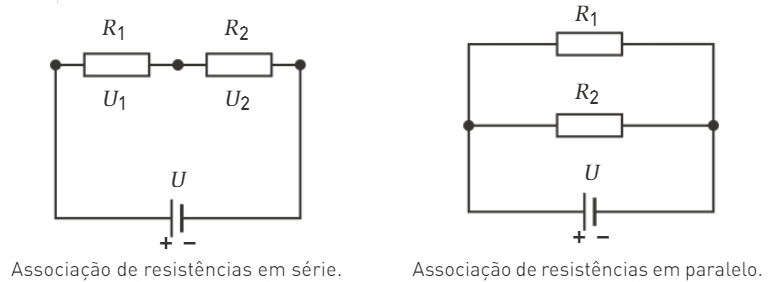 Com este trabalho, pretende-se que consigas identificar associações em série e em paralelo e que consigas caraterizá-las quanto às correntes elétricas que as percorrem e à diferença de potencial elétrico nos seus terminais.Tarefa 1 – Associação de resistências em sérieAcede à simulação “Kit de Construção de Circuitos: DC - Virtual Lab” disponível na plataforma PHET – Interactive Simulations: https://phet.colorado.edu/pt/simulation/circuit-construction-kit-dc-virtual-lab1. Faz o desenho esquemático do circuito indicado na Figura 1.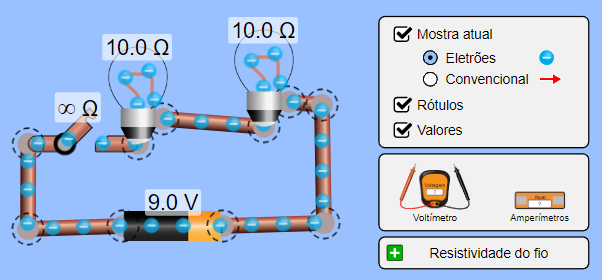 2. “Monta” o circuito da Figura 1 no simulador fechando o interruptor.2.1. Observa o movimento dos eletrões livres e seleciona a opção “Convencional”. Qual a relação entre o sentido dos eletrões (sentido real da corrente) e o sentido convencional da corrente elétrica? ______________________________2.2. O que acontece à corrente elétrica quando aumentamos a tensão elétrica da pilha (seleciona a pilha com o botão esquerdo do rato para poderes alterar o valor da tensão elétrica)? __________________________________________2.3. O que acontece à corrente elétrica quando aumentamos a resistência das lâmpadas (seleciona cada uma das lâmpadas com o botão esquerdo do rato para poderes alterar o valor da sua resistência)? _______________________3. Repõe os valores da tensão elétrica da pilha e da resistência das lâmpadas e instala (em série) três amperímetros em três pontos distintos do circuito, como indicado na Figura 2: 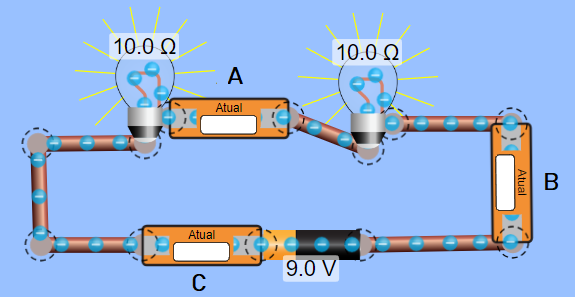 3.1. Completa a tabela com os valores indicados em cada um dos amperímetros:3.2. Num circuito série, como se relaciona a corrente elétrica que percorre o gerador com a que percorre cada um dos recetores? ______________________________________________________________________________________3.3. O que aconteceria à corrente elétrica do circuito se uma das lâmpadas se fundisse (circuito aberto)? _______________________________________________________________________________________________4. Agora instala (em paralelo) um voltímetro, como indicado na Figura 3: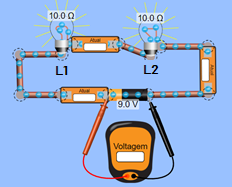 4.1. Completa a tabela com os valores indicados pelo voltímetro quando instalado aos terminais do gerador e quando instalado aos terminais de cada uma das lâmpadas:4.2. Repete a medida mantendo o valor da tensão do gerador mas alterando o valor da resistência da lâmpada L1 para 20Ω:4.3. Qual a relação correta entre as tensões elétricas (diferenças de potencial) no circuito?Tarefa 2 – Associação de resistências em paralelo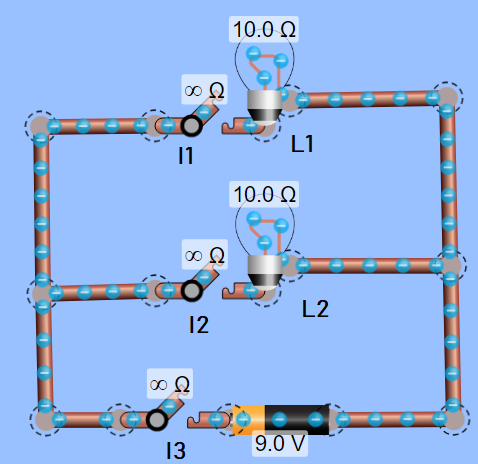 1. Faz o desenho esquemático do circuito indicado na figura 4. 2. “Monta” o circuito da figura 4 no simulador e indica quais das lâmpadas se mantêm ligadas nas seguintes situações:3. Instala (em série) três amperímetros em três pontos distintos do circuito, como indicado na Figura 5: 3.1. Completa a tabela com os valores indicados em cada um dos amperímetros: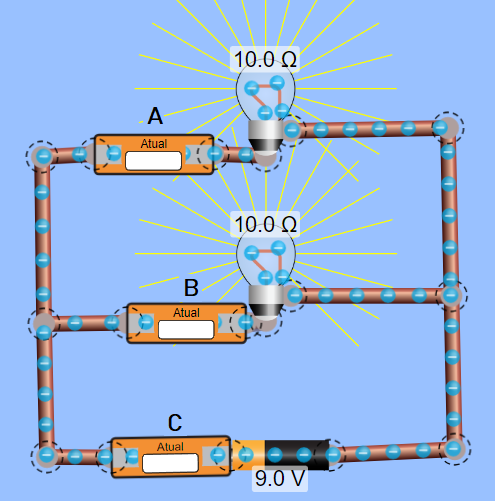 3.2. Repete a medida mantendo o valor da tensão do gerador mas alterando o valor da resistência da lâmpada L1 para 20Ω:3.3. De acordo com os valores obtidos, qual a relação correta entre as correntes no circuito?4. Repõe os valores das resistências das lâmpadas para 10 Ω e instala (em paralelo) um voltímetro de forma a medir, à vez, a tensão aos terminais do gerador e aos terminais de cada uma das lâmpadas.4.1. Completa a tabela com os valores indicados pelo voltímetro quando instalado aos terminais do gerador e quando instalado aos terminais de cada uma das lâmpadas:4.2. Repete a medida mantendo o valor da tensão do gerador mas alterando o valor da resistência da lâmpada A para 20Ω:4.3. Qual a relação correta entre as tensões elétricas (diferenças de potencial) no circuito?Bom trabalho!Amperímetro AAmperímetro BAmperímetro CGeradorLâmpada L1Lâmpada L2GeradorLâmpada L1Lâmpada L2(A)UG = UL1 = UL2(B)UG  = UL1 + UL2(C)UG  = UL1 × UL2(D)UG  = UL1 - UL22.1. Os três interruptores (I1, I2 e I3) estão fechados: _______2.2. Apenas I1 e I3 estão fechados: _____________2.3. Apenas I2 e I3 estão fechados: ____________________2.4. Apenas I1 e I2 estão fechados: _____________Amperímetro AAmperímetro BAmperímetro CAmperímetro AAmperímetro BAmperímetro C(A)IG = IL1 = IL2(B)IG  = IL1 + IL2(C)IG  = IL1 × IL2(D)IG  = IL1 – IL2GeradorLâmpada L1Lâmpada L2GeradorLâmpada L1Lâmpada L2(A)UG = UL1 = UL2(B)UG  = UL1 + UL2(C)UG  = UL1 × UL2(D)UG  = UL1 - UL2